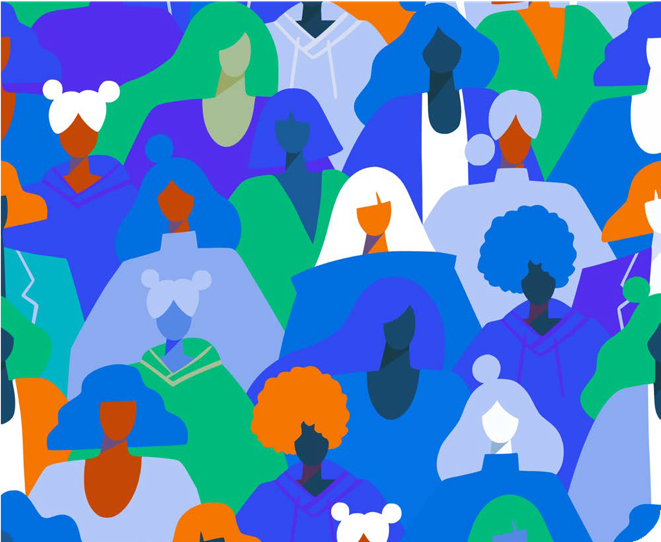 Accessing Formal Supports in Australia: The Experiences ofCulturally and Linguistically Diverse (CALD)Women with DisabilitiesReport of a Joint Project between:Women With Disabilities Australia (WWDA)Harmony Alliance: Migrant and refugee women for change National Ethnic Disability Alliance (NEDA)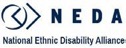 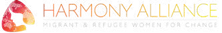 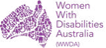 Women With Disabilities Australia (WWDA) (2023) ‘Accessing Formal Supports in Australia: The Experiences of Culturally and Linguistically Diverse Women with Disabilities.’ Prepared by Georgia Scott for and on behalf of Women With Disabilities Australia (WWDA), Harmony Alliance and the National Ethnic Disability Alliance (NEDA), December 2023. WWDA: Hobart, Tasmania. 
ISBN: 978-0-9876035-9-3AcknowledgementsWomen With Disabilities Australia (WWDA), Harmony Alliance and the National Ethnic Disability Alliance (NEDA) acknowledge the traditional owners of the land on which this publicationwas produced. We acknowledge Aboriginal and Torres Strait Islander people’s deep spiritual connection to this land. We extend our respects to community members and Elders past, present and emerging.This document was prepared by Georgia Scott for and on behalf of WWDA, NEDA and Harmony Alliance, with significant contributions from Bridgette Charalambou (WWDA’s research placement student), and members of the WWDA, NEDA and Harmony Alliance teams.This report was partly funded by WWDA, through the funding it receives from the Australian Government, Office for Women (OFW) as part of the National Women’s Alliances (NWA’s) program. WWDA acknowledges and thanks the OFW for its support.Formatting, editing and design by Chai Oonnankat (Harmony Alliance).ContactWomen with Disabilities Australia (WWDA) Contact: Carolyn Frohmader, Executive DirectorPO Box 407, Lenah Valley, 7008 Tasmania, Australia Phone: +61 438 535 123Phone: +61 438 535 535Email: officeadmin@wwda.org.au Web: www.wwda.org.auFacebook: www.facebook.com/WWDA.Australia Twitter: www.twitter.com/WWDA_AUDisclaimerThe views and opinions expressed in this publication are those of Women With Disabilities Australia (WWDA), Harmony Alliance and the National Ethnic Disability Alliance (NEDA) and not necessarily those of our funding bodies. All possible care has been taken in the preparationof the information contained in this document. WWDA disclaims any liability for the accuracy and sufficiency of the information and under no circumstances shall be liable in negligence or otherwise in or arising out of the preparation or supply of any of the information aforesaid. This work is copyrighted. Apart from any use as permitted under the Copyright Act 1968, no part may be reproduced without written permission.© 2023 Women With Disabilities Australia (WWDA). ABN: 23 627 650 121ISBN: 978-0-9876035-9-3The organisations engaged in this project are committed to establishing an evidence base to support our ongoing advocacy work. We seek to make change both systemically and individually. This research report aimsto provide direct evidence for Australian governments (including policymakers), the non-government sector, the academicsector, and other key stakeholders, to better meet the rights and needs of culturally and linguistically diverse (CaLD) women with disabilities. The term ‘CaLD women and girls with disabilities’ is used on the understanding that this is inclusive of trans women, intersex people, non-binary, gender diverse and gender non-conforming individuals.About Women With Disabilities Australia (WWDA)Women With Disabilities Australia (WWDA) is the national Disabled People’s Organisation (DPO) for women, girls, feminine identifying and non-binary people with disabilities in Australia. As a DPO, WWDA is run by and for women, girls, feminine identifying and non-binary people with disabilities. WWDA represents more than 2 million women and girls with disabilities in Australia, has affiliate organisations and networks of women with disabilities in most States and Territories, and is recognised nationally and internationally for our leadership in advancing the rights and freedoms of all women and girls with disabilities. Our organisation operates asa transnational human rights organisation- meaning that our work, and the impact of our work, extend much further than Australia. WWDA’s work is grounded in a human- rights-based framework which links gender and disability issues to a full range of civil,political, economic, social and cultural rights.About Harmony AllianceHarmony Alliance: Migrant and Refugee  Women for Change is Australia’s national migrant and refugee women’s coalition, one of six National Women’s Alliances supported by the Australian Government to promote the views of all Australian women to ensure their voices are heard in decision-making processes. Harmony Alliance‘s purposeis to provide a national, inclusive and informed voice on the multiplicity of issues impacting the experiences and outcomes of migrant and refugee women and to enable opportunities for women from migrant and refugee backgrounds to directly engage in driving positive change.The Harmony Alliance membership comprises over 180 organisations and individuals representing and/or working for the advancement and inclusion of migrant and refugee women. We acknowledge the diversity of experiences of women from migrant and refugee backgrounds and recognise the inherent value of each person of all backgrounds, genders, ages, social standards, sexual orientations, or religions. We promote the principles of dignity, equality, autonomy, non-discrimination and mutual respect.About the National Ethnic Disability Alliance (NEDA)The National Ethnic Disability Alliance (NEDA) is the national Disabled People’s Organisation (DPO) that advocates federally for the human rights of people with disabilities, and their families from culturally and linguistically diverse (CALD) and non-English speaking backgrounds (NESB).ABOUT US . . . . . . . . . . . . . . . . . . . . . . . . . . . . . . . . . . . . iii
ACRONYMS . . . . . . . . . . . . . . . . . . . . . . . . . . . . . . . . . . . 3
GLOSSARY . . . . . . . . . . . . . . . . . . . . . . . . . . . . . . . . . . . . 4
INTRODUCTION . . . . . . . . . . . . . . . . . . . . . . . . . . . . . . .5
LITERATURE REVIEW . . . . . . . . . . . . . . . . . . . . . . . . . . .6
STUDY DESIGN AND CONTEXT . . . . . . . . . . . . . . . . . .9Project Methodology………………………………………………………………..9Focus Groups…………………………………………………………………………..10Survey……………………………………………………………………………………….10Intersectionality…………………………………………………………………………11Defining ‘Culturally and Linguistically Diverse’……………………….11Language and Gender………………………………………………………………12Limitations of the Research……………………………………………………..13PARTICIPANT DEMOGRAPHICS  . . . . . . . . . . . . . . . . 14Focus Groups Participants………………………..……………………………..14Survey Participants…………………………..………………………..……………..15REPORT FINDINGS:
KEY BARRIERS TO ACCESSING
FORMAL SUPPORTS . . . . . . . . . . . . . . . . . . . . . . . . . . . 18Stigma and Attitudes of Service Providers………………………..……18Confidence, Community Perspectives,
and Self-advocacy………………………..……………..………………………….20Representation and Lived Experience………………………..………….23Administrative burden………………………..……………..…………………….26Financial Barriers………………………..……………..………………………..…..30Previous Negative Experiences
with Service Systems………………………..……………..……………………..32Access to Information and
Knowledge of Support Systems………………………..…………………..32CaLD Women with Disabilities and
the Digital Divide………………………..…………………………………………..35Impacts of COVID-19………………………..…………………………………..36Domestic and Family Violence Services………………………..……..39RECOMMENDATIONS . . . . . . . . . . . . . . . . . . . . . . . . .41ENDNOTES . . . . . . . . . . . . . . . . . . . . . . . . . . . . . . . . . . 45CaLD	Culturally and Linguistically DiverseNote: We use the term ‘CaLD’ to include any person from a non-English Speaking Background (NESB) or who identifies as being from a cultural and/ or linguistic background other than Australia or another Western English- speaking country. This definition incudes those who are born in Australia, who have migrated from overseas, or for whom English is not their first language. This includes differences in cultural/ethnic identity, language, country of birth, religion, heritage/ancestry, national origin, and/or race and colour. This termdoes not include Aboriginal and Torres Strait Islander Peoples and does not aim to provide an exhaustive definition.CRPD	United Nations Convention on the Rights of Persons with DisabilitiesDES	Disability Employment ServicesDPO	Disabled People’s OrganisationDPOA	Disabled People’s Organisations AustraliaDSP	Disability Support PensionDSS	Department of Social Services FPDN	First People’s Disability Network NEDA	National Ethnic Disability Alliance NESB	Non-English-speaking backgrounds NDIA	National Disability Insurance AgencyNDIS	National Disability Insurance SchemeOFW	Office for WomenWGwD	Women and Girls with DisabilitiesNote: We use the term Women and Girls with Disabilities throughout this document as an umbrella term for all women, girls and gender diverse people, including trans women, intersex people, and non-binary, gender diverse and gender non-conforming individuals.WWDA	Women With Disabilities Australia (WWDA)Ableism: A system of beliefs, practices and processes that places value1 on ‘certain typical characteristics of body and mindas essential for living a life of value’. It is based on strict and socially constructed ideas of normality, appearance, behaviour, intelligence, functioning, desirability, and productivity. These constructed ideas are deeply rooted in racism, eugenics, misogyny, colonialism, imperialism, and capitalism.This form of systemic oppression leads to people and society determining who is valuable and worthy based on a person’s language, appearance, functioning, and ability to satisfactorily [re]produce, exceland “behave.” Ableist beliefs conceptualise disability as devaluing human life. Ableism may be implicit and/or explicit and pervades the beliefs and practices of individuals, communities, systems and structures.Administrative burden: Administrative burden refers to the labour people have to do when they access government support.2 This includes:learning costs (how hard it is to learn how to apply for and use a program);psychological costs (how emotionally draining or confronting it is); andcompliance costs (how difficult it is to comply with program rulesand requirements).3Autonomy: The agency to choose whether or not to act in a certain way or have certain experiences. A person has a right to determine their own life and make their owndecisions, even when those decisions are not ones others would make.Co-design: Co-design is a collaborative, participatory approach to design that actively engages and places decision- making capacity in the hands of end users. Co-design goes beyond simply involving stakeholders in the beginning stages of design. Participants engage in problem- solving, decision-making and feedback processes throughout the project cycle, allowing for genuine and meaningful contributions, and the sharing of power.Non-binary: Genders that sit within or outside of the spectrum of the male and female binary are non-binary.Segregated and/or closed settings: A place/context in which people are kept away/apart from the rest of the community, such as disability group homes, prisons, youth detention centres, residential aged care facilities, psychiatric wards, ‘special’ schools, or Australian Disability Enterprises (ADEs), also known as ‘sheltered workshops.’ The sheltered and/or ‘hidden’ nature of segregated and closed settings means it is difficult for people with disabilities, to speak up about violence, harassment, abuse and/ or exploitation in these settings, make a complaint, or seek information or assistance.Support services, also referred to as ‘formal supports’: Formal services outside of the person’s immediate family, kinship and friend networks that support their overall wellbeing. These can be provided by a state or federal service, a non-profit community organisation or a private body. This report focuses mostly on services specialised in disability support. However, it is important to recognise that equitable access to services such as housing, education and gender- based violence support is also integral to the wellbeing of CaLD women with disabilities.Across Australia, there is a lack of information and disaggregated data on the experiences of CaLD women and girls with disabilities within Australian society. Importantly, there are growing appeals for research that analyses how gender, disability, race, ethnicity, culture, language, visa status, and citizenship status intersect. Recognising this gap, WWDA, NEDA and Harmony Alliance combined efforts in 2022 to examine the experiences of CaLD women and girls with disability (WGwD) when accessing formal supports, and the impacts of gender, disability, race, ethnicity, culture, language, visa status, andcitizenship status.Broadly, the project focused on how CaLD WGwD experience access to support services in the health and disability sectors, and barriers that they face.Due to its timing, the project also provided insight into the impact that the COVID-19 pandemic has had on the ability of CaLD women to access formal supportand services.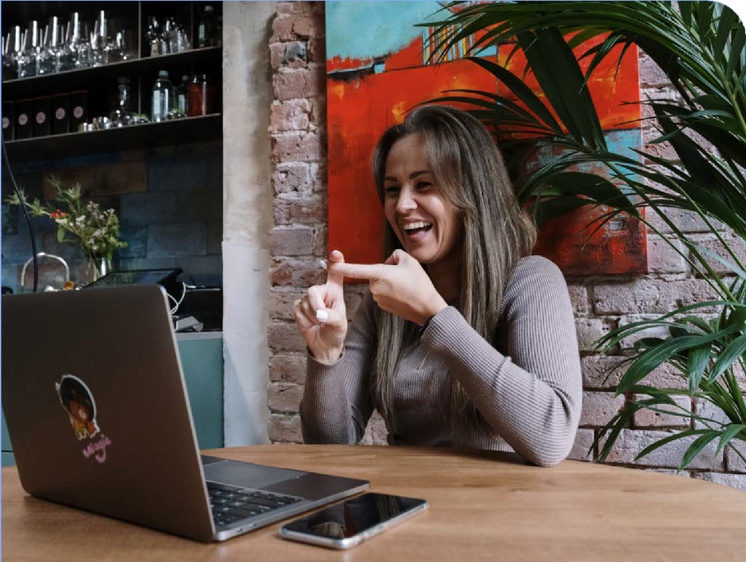 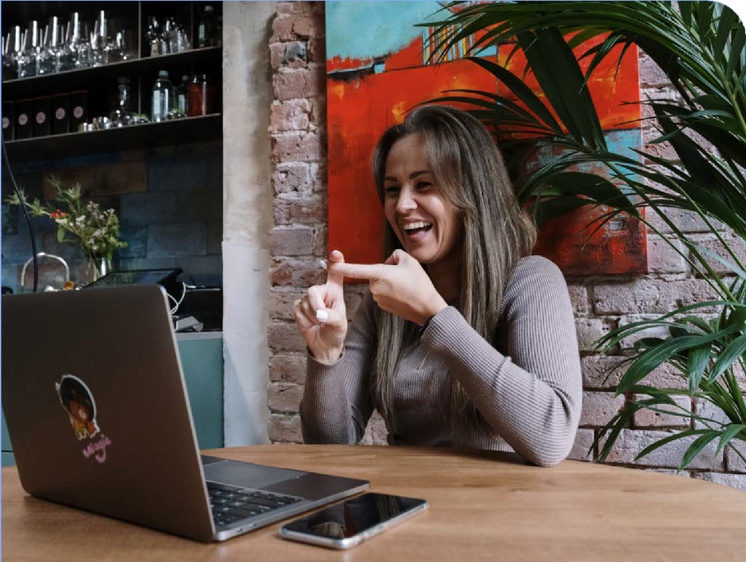 This report focuses on a relatively new area of research which has emerged from disability studies and it addresses achallenging problem that has been inferred by existing literature, namely that there is a lack of understanding about the experiences of CaLD WGwD within Australian society.Importantly, there are growing appeals for research which analyses how gender,disability, race, ethnicity, culture, language, visa status, and citizenship status intersect. The purpose of this research is to explore how gender impacts systemic barriers to the inclusion of CaLD people with disabilities, focusing on CaLD WGwD experiences with support services.Despite the importance of taking a ‘complete picture’ approach to social research,4 there is a significant gap in existing literature, bothwithin Australia and globally.5 A growing body of research indicates that people from CaLD backgrounds with disabilities across Australia experience significant barriers to accessing support and services. However, there is a gap in the literature in relation to how gender, disability, race, ethnicity, culture, language, visa status, and citizenship status intersectto influence access to support and services from the perspectives of CaLD WGwD.This has a substantial impact on policy and service delivery, as this constrained attention means that service design rarely reflects the transformative changes required to ensure support services are accessible and culturally appropriate.6 Thus, this research is important to explore the intersectional barriers that CaLD WGwD face to accessing supportand services.Previous studies have emphasised that CaLD WGwD are underrepresented in support services.7 This can be demonstrated through an analysis of the National Disability Insurance Scheme (NDIS), an Australian scheme that aims to provide funding to eligible people with disabilities on a needs basis. The funding is designed to provide participants with access to supports suchas transport, assistance with household tasks, assistance with social and community participation, capacity building services, home modification, or mobility equipment.It is clear that this scheme fails to provide adequate support to CaLD WGwD, with only 8.4% of NDIS participants coming from a CaLD background8 and only 37% of participants identifying as WGwD.9The NDIA does not publicly report data disaggregated by both gender and indicia of cultural or linguistic diversity, such as country of birth, nationality, race, ethnicity, or primary language spoken. Current research suggests that the underrepresentation of these demographics may be due to a range of overlapping factors. These factors include stigma, ableist community attitudes, and social exclusion.10CaLD people also face language and communication barriers,11 and a lack of cross-cultural understanding by disability support and service providers who do not receive culturally appropriate training.12 This is a greater problem where the nature of the service being provided requires complex explanations of, for example, diagnosis, treatments, or medications. People who lackhealth literacy may not be able to understandtechnical information that is delivered in a culturally incompetent manner, such as the details of what a medical procedure involves or the contraindications of a prescribed medication. People who are not Australian citizens and do not hold permanent visas face further barriers whereby restrictionsare imposed based on visa status, which prevent them from accessing support.13As a result, CaLD WGwD and their families and carers are more likely to have inadequate outcomes when utilising supports and services. This includes in relation to thestrict eligibility criteria imposed by the NDIS. Additionally, it should be recognised that culturally and linguistically diverse women are not homogeneous groups. The individual circumstances of different cohorts - such as refugees and asylum seekers - should be addressed when planning and implementing support services, including their lived experiences.14 This is critical as a person’s previous experiences of displacementmay have contributed to or exacerbated their disabilities, alongside creating furtherchallenges to accessing disability supports.15While not all who experience mental health-related conditions are considered to have psychosocial disabilities, the lived experiences of displaced people (such asasylum seekers and refugees) may increase their risk of developing anxiety, depression and/or post-traumatic stress disorder.16Moreover, displaced people with disabilities are often not counted in data collection.17 Refugees are also more at risk of having their mental-health related conditions exacerbated due to Australia’s punitive immigration policies.18A failure to understand the diverse lived experiences of CaLD WGWD leads toa lack of identification by mainstream service providers, resulting in supports and services which are not tailored to the needs of migrant and refugee people with disabilities.19 This conclusion can be drawnfrom the standardised supports and services that are provided to migrants and refugees which fail to acknowledge the extensive differences between different communities and individuals.A closer look at the literature regarding the stigma that CaLD people with disabilities face from the Australian public reveals that there are numerous gaps and shortcomings in the research. It can be inferred from this review that there is a deficit in literature written by women and girls with disabilities who are from CaLD backgrounds. The existing research focuses on the stigmatisation perpetuated by people’s country-of-origin communities froma Western perspective, inferring that no such discrimination occurs within Australian communities.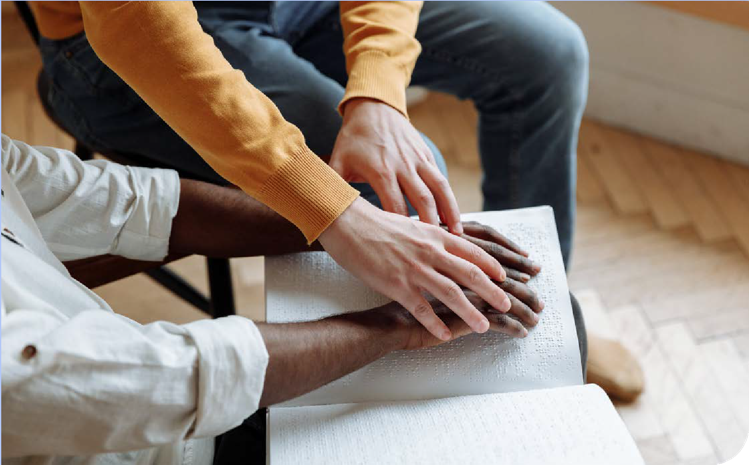 A report written by the First People’s Disability Network (FPDN) draws attention to this issue.20 FPDN notes that the concept of disability does not translate into Aboriginal culturesand languages.21 There are terms, within the Pitjantjatjara language for example, used to explain various disabilities.22 However, these are merely describing words and they are not associated with negative connotations.23 This differs from Western constructs of disability where the term ‘disability’ isused derogatorily.24 As such, whilst this is not an example that is specific to CaLD communities, it illustrates the importance of research addressing particular communities, by people in those communities, and demonstrates the need to understand ‘disability’ as a concept that is shaped and constructed by culture.A number of factors contribute to the exclusion of WGwD from formal supports and services regardless of cultural or linguistic diversity, including that healthcare providersfail to utilise appropriate information and formats to raise awareness about such supports and services.25 The available information is often not offered in accessible formats, such as Easy Read or Braille.26 There is a shortage of professionals in healthcare who are trained to provide trauma-informed supports and services that are appropriate for WGwD.27 Where WGwD are able to access support and services, they are often challenging to navigate.28A more in-depth understanding of how these barriers interact with CaLD, migrant and refugee WGwD experiences is vital to ensuring the accessibility of health and disability support services.29 This project aimed to partially address this gap by examining how gender intersects withableism, racism, and cultural discrimination prevent or discourage WGwD from CaLD backgrounds from accessing formal supports and services.Project MethodologyThe Harmony Alliance, WWDA and NEDA research teams engaged in a literature review to better understand existing knowledgeof the experiences of CaLD WGwD when accessing supports and services in Australia at the intersection of gender, disability,race, ethnicity, culture, language, visa and citizenship status. The existing gaps in research reaffirmed the need and aim of the project to provide evidence-based and meaningful research that assists with policy and service design and delivery.The literature review also offered a broad overview of past key issues and experiences faced by CaLD people with disabilities in Australia that informed the online focus groups and the national online survey design.The survey instrument was co-designed by Harmony Alliance, WWDA and NEDA, with input from bi- and multi- lingual experts who assisted with the translation and ensured consistency of meaning andadjusted terminology to reflect conventions in different languages. The survey usedan intersectional feminist approach that recognised the overlapping and concurrent forms of oppression experienced by CaLD women and girls in relation to their age, disability and gender, as well as other factors such as socio-economic status, sexual orientation, appearance, race, ethnicity, religion, nationality, citizenship, language,political, religious or spiritual beliefs, marital or relationship status, pregnancy or parental status, or criminal record. This approach specifically acknowledged that identity markers (such as “Woman”, “Disabled”, “Culturally and Linguistically Diverse” or “LGBTIQA+”) do not exist independently of each other, but rather inform each other.30The focus group interviews were conducted in a semi-structured format with transcriptions generated digitally. Reflexive thematic analysis was employed to examine the data and to structure report findings. The coding framework was not pre-determined. Instead, initial codes were generated and reflected upon to determine how they might aggregate into themes. The data was returned to multiple times to refine coding and the thematic structure of the report.In response to the lack of existing information, the research project was designed to collect both qualitative data (through discussions facilitated in focus groups) and quantitative data (through a structured online survey).Participants were engaged through the combined online networks of WWDA, NEDA and Harmony Alliance. A clear overviewof the purpose of the research, including information about privacy, age restrictions and remuneration was provided and participants were able to opt in by registering online. The research design is explained in greater detail below.Focus GroupsThe focus groups were designed to create a space for CaLD women with disabilities in Australia to share their stories and experiences, and their ideas about what can be done to improve access to formal supports and services. Participants wererecruited via the three partner organisations, WWDA, Harmony Alliance and NEDA. Participants were invited to share anything they deemed important to this topic, for example, issues or challenges they faced with services; any barriers that have stopped them from accessing formal supports and services; their experiences accessing and using formal supports and services; and any ideas they have to improve these systems.Three group sessions were held via Zoom between May and August 2022. Each session ran for two hours and was facilitated by staff from WWDA, Harmony Alliance and NEDA. Each focus group also had a community facilitator who identified as a CaLD womenor gender diverse person with disability. In acknowledging that the research relates to sensitive topics, a wellbeing officer waspresent to provide support and make referrals to additional resources if needed. The sessions were audio captioned and an Auslan interpreter was available on request, with any other accessibility requirements addressed at the point of registration.Contribution to the focus groups was entirely voluntary and free to be withdrawn at any stage during the project. Participants arede-identified in the findings. Audio and visual recordings were made during the focus groups but have not been shared outsidethose involved in writing the report. Consent has been granted to use quotes and stories shared during the sessions. To acknowledge the time, energy, and expertise provided, each participant received a $50 gift card after the consultation.Participants were required to be over 15 years of age, with those under 18 requiring permission from a parent or guardianto participate.The focus groups aimed to allow participants to share their experiences in open discussion.For this reason, the questions put forward by facilitators were not strictly structured but served as prompt questions and addressed the following topics: inclusion and equality, access to formal supports and services, theimpacts of the Covid-19 pandemic, access to information, stigma, and access barriers.SurveyTo ensure diversity of data and accessibility, the survey was available in six different languages: Arabic, English, Mandarin, Nepali, Spanish and Swahili. These languages were selected based on census data and analysis conducted by NEDA and Harmony Alliance.The survey contained a total of 35 multiple- choice questions, including skip questions based on responses to several questions, offering different paths according to the participant’s experience and choice. It was not intended that any participant would be required to answer every question and follow- up question. The survey included questions about the participants’ demographicinformation and their experiences accessing healthcare and formal supports. Involvement in the survey was voluntary and unremunerated, with consent to participate gained at the beginning of the survey.An acknowledgement at the beginning of the survey alerted participants that the research content may be personally triggering.Participants were asked to discontinue the questions if this was the case and directed to support services, including Disability Gateway, Lifeline, Beyond Blue, 1800 RESPECT and Kids Helpline.The survey opened on the 13th September 2022 and was available to be completed online for a total of 24 weeks.IntersectionalityIntersectionality is a tool for revealing and transforming the interworking of power and oppression. The term was coined by Black legal scholar Kimberlé Crenshaw in 1989, drawing from Black feminist voices who had been making this analysis for decades.31 Intersectionality reveals the “conceptual limitations of single-issue analyses.”32 As Crenshaw demonstrated in her work, “intersectionality was a prism to bring to light dynamics within discrimination law, regarding racism and sexism specifically, that weren’t being appreciated by the courts”.33An Intersectional approach allows for the analysis of how the multiple, differentidentities that individuals hold intersect with one another, influencing their interactionswith systems, services, and the broader community. For CaLD women with disabilities, intersectionality serves to reveal the human rights violations they are subjected to,not only on the basis of gender, but also disability, race, ethnicity, migration status and cultural and linguistic diversity – all factors which serve to compound one another. This framework challenges the way Australianlaw attempts to neatly compartmentalise forms of discrimination like sexism, racism and ableism, rather than recognising the complex interplay between systems of oppression and power structures. Critically, intersectional analysis also serves to demonstrate the compounding oppression specific communities of CaLD women with disabilities face. This can serve to highlight, for example, the specific forms of violence and abuse experienced by queer CaLD women with disabilities, who are subjected to the compounding impacts of racism, ableism, sexism, homophobia, and/or transphobia.Defining ‘Culturally and Linguistically Diverse’The term ‘Culturally and Linguistically Diverse’ (CaLD) was introduced by the Australian Bureau of Statistics in 1999 and is frequently employed by state services for data analysis. Recent figures from the ABS revealed that over 300 separate ethnic backgrounds were identified in the 2016 census, with over 300 separately identified languages spokenin Australian homes.34 In 2016, one-fifth of Australians spoke a language other than English at home.35 One in every four peoplewith disabilities in Australia is culturally and linguistically diverse.36 CaLD is rarely a term used by communities to define their own identity, however it has become standard identifier within formal support services that CaLD women with disabilities depend on.As a project led by lived experience, this report seeks to understand their diverse experiences from their own perspectives.We recognise that communities described as CaLD do not all experience cultural and linguistic barriers in the same way, and that their experiences are mediated by intersections with race, gender, religion, disability status, sexuality, experiences ofmigration, citizenship and visa status, class and socioeconomic means and other factors. Although the impacts of gender and disability may ‘add up’ over time and increase in intensity, researchers have asserted that an additive model will overlook the interactions that occur between them, as well as the distinct ways different configurations of gender and disability result in differing experiences for individuals and groups.37The individual circumstances of different groups - such as refugees and asylum seekers - must be understood when planning and implementing support services, including their lived experiences. This is critical as a person’s previous experiencesof displacement may have contributed to or exacerbated their disabilities, alongside creating further challenges to accessing disability supports.Language and GenderWWDA, NEDA and Harmony Alliance are committed to highlighting the livedexperiences of people with disabilities who are impacted by systemic gender oppression. This includes trans women, intersex people, and non-binary, gender diverse andgender non-conforming individuals. Our work strives to accommodate anyone who identifies outside of the gender binary. We acknowledge that the experiences of trans, non-binary and gender diverse people are also likely to be influenced by their culturally and linguistically diverse identitiesand communities.We are committed to acknowledging the need for gender inclusive language. This report aims to include the experiences of anyone with disabilities who identifies with the term ‘woman’. To reflect this, the phrase ‘CaLD women and girls with disabilities’ is used on the understanding that that this is inclusiveof trans women, intersex people, non-binary, gender diverse and gender non-conforming individuals. WWDA, Harmony Alliance and NEDA took steps to recruit gender diverse participants to ensure that their voiceswere included in this report. Recruitment information explicitly referred to a focus on woman-identifying, non-binary and gender diverse people.Limitations of the ResearchThis project was designed to serve as exploratory research. Given the small sample size and the diversity of lived experience among CaLD WGwD, it is not intended tobe generalised to all individuals within this cohort.While the survey was available in six different languages, the majority of responses were recorded in English. Focus groups werealso conducted in English and recruitment information was distributed online and through organisations’ networks and available in Easy English.Whereas English may or may not be the primary language for many of those who completed the survey and participated in the focus groups, the data should not be considered a representative sample but an important snapshot of a sample of CaLD WGwD across Australia. The additional barriers that this cohort faces should be considered an area for further research.Conducting research online also limits access for women who don’t have access to the internet or devices. Survey and focus groupparticipation was dependent upon having access to the relevant technology, skills, and support to participate in focus groups via Zoom. A useful expansion of this research would be focused recruitment on CaLD WGwD who experience barriers to online participation and require more extensive communication support.No participants who currently live in a disability group home or care facility, an aged care facility or an immigration detentionfacility participated in the research. Therefore, participant responses cannot represent the specific and additional forms of oppression CaLD WGwD are exposed to in these places. There is a pressing need for further research into the experiences of these communities.The final limitation relates to the migration status of the survey and focus group participants. This study sought to include a broad population sample from newly arrived migrants, temporary visa holders, and non- citizens to different generations of CaLD WGwD; however, WGwD with permanent residency and Australian citizenship arethe most represented in this study. A key reflection is to consider if migration health requirements are interconnected with the visa status reflected in this study.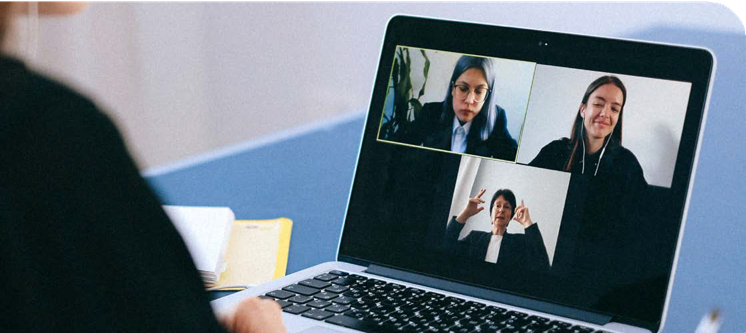 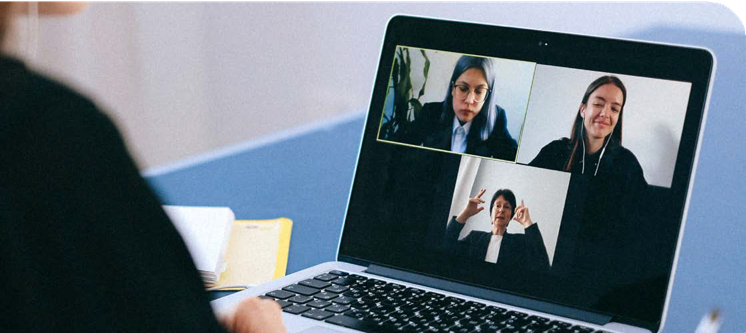 Focus Group ParticipantsThe focus group participants represented a wide range of lived experience across cultural heritage, disability status and gender identity. A total of 15 CaLD people, predominantly identifying as women and some as non- binary, took part in the focus groups.The participants identified their cultural heritage from a wide variety of countries, including China, Poland, Japan, India, Vietnam, Malaysia, Afghanistan, Turkey, Scotland, Italy, East Africa, Brazil, Hong Kong, Greece, Egypt, Mexico, Romania, Chile and El Salvador. Some participants identifiedas having Jewish and Arabic heritage. Participants joined from across Australia and were mostly located in the capital cities of Queensland, Victoria, Western Australia and the Australian Capital Territory.There was a wide variety of experiences of migration. Roughly half identified as first-generation immigrants to Australia. It was not compulsory for participants to identify their migration status, but some responses indicated experiences ofrefugee, humanitarian and temporary visa status. Some identified migration due to economic reasons. Some had migrated with their families as children while others had relocated as adults or belonged to second generation migrant families.Figure 1.Focus Group participants’ identified cultural heritage.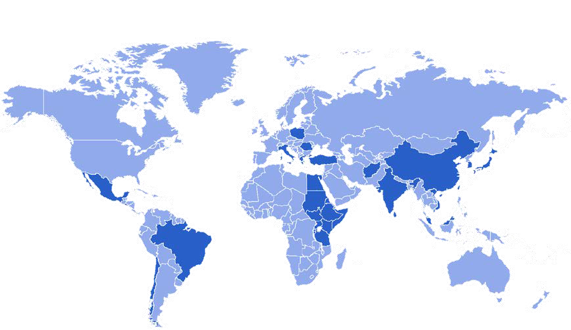 Participants had lived experience of a wide range of disabilities, including:Cognitive/Intellectual disabilityPhysical disabilityNeurodivergencePsycho-social disability/Mental illnessSensory disabilityBlindness or vision impairmentD/deafness or hard of hearingChronic illness and/or medical condition.Survey ParticipantsA total of 59 CaLD WGwD completed the survey. The majority (90.5%) identified as women, 2.4% as non-binary and 4.8% preferred to use another term.69.3% of participants were born overseas.31.2% preferred to use a language other than English at home. Of this cohort, 9.4% used English Auslan and 3.1% used another sign language.While some participants chose not to answer, those who were willing to identify their migration status were all citizens, permanent residents or held a permanent partner visa. The majority have lived in Australia for more than 10 years (79.4%), with 11.8% having lived in Australia for between 5-10 years, and 8.8% for less than five years.Figure 2.Survey participants’ identified genders.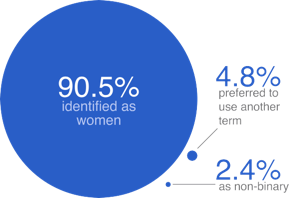 Figure 3.Survey participants’ place of birth.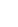 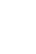 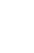 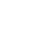 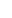 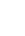 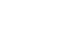 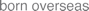 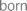 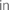 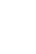 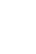 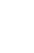 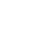 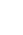 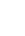 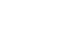 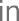 Figure 4.Survey participants’ length of time in Australia.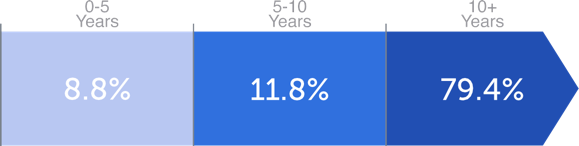 Table 1.1How old are you?The age range among participants was diverse, with the most common age group being between 41-45 years of age. (See Table 1.1)Table 1.2Who do you live with?Respondents were asked to indicate who they live with. The most common responses were ‘alone’, ‘with family or friends’ or with ‘spouse/partner’, followed by ‘with children only’.(See Table 1.2)Table 1.3How big is the place where you live?The majority of respondents were located in major cities. (See Table 1.3)Table 1.4How do you categorise your disability?Participants identified varied forms of disability, with the most common being physical disability and neurodivergence, closely followed by cognitive/intellectual disability and psychosocial disability/mental illness. Other participants also identified being blind or vision impaired, D/deaf or hard of hearing, or as having a chronic illness or medical condition. (See Table 1.4)WWDA, NEDA and Harmony Alliance identified a number of common themes during the course of the focus group discussions and a review of the survey data. These themes, addressed in detail below, included the role of stigmatising attitudes; self-advocacy and community perspectives; representation and lived experiences;administrative and financial burdens; previous negative experiences within service systems; access to information; digital literacy and the digital divide; COVID-19; and family, domestic and gender-based violence services.Stigma and Attitudes of Service ProvidersFocus group discussions spoke extensively to the compounding stigma that CaLD women with disabilities experience dueto their gender, race, migration status, disability status and cultural and linguistic backgrounds.38 Participants felt there was little representation of CaLD WGwD in the broader community and that lower expectations existed for their wellbeing and success. Many reflected feeling thatthey were too ‘complex’ to have their needs adequately met by service providers.In this context, stigmatising attitudes from service providers were identified as a key barrier to CaLD women withdisabilities engaging with formal supports. Many perceived the need to minimise their differences from dominant cultural, gendered, and able-bodied norms to be treated equitably by service workers. Thisincluded attempting to minimise their accents, using Westernised aliases, masking certain behaviours, and hesitating to clarify important information, such as complex medical terms.The denial of decision-making rights to women with disabilities within formal services is pervasive.39 Survey results showed that almost one in three respondents felt theydid not have full decision-making power over their own lives. According to focus group participants, the addition of cultural and linguistic differences exacerbates the perception that women with disabilities arenot capable, or that it is too difficult for them to engage in comprehensive consultation and decision-making. This is intensified by a frequent lack of communication supports, such as interpreters or Easy English resources.While there was acknowledgement among participants that discrimination and bias were not always intentional, many found that service workers were not culturally responsive, and were unwilling, or unable to acknowledge the compounding impacts of racism, sexism, and ableism on their experiences of services and their wellbeing. Participants found that this contributed to a victim-blaming mentality and the pathologisation of individuals’ attempts to cope withsystemic discrimination.Participants reported experiencing significant emotional distress when attempting to access services. Across stories shared inthe focus groups, emotions ranged from confusion, shame and humiliation, anger, fear, frustration and overwhelm. These emotions were linked to negative perceptions and experiences of services and service providers that discouraged future engagement. While existing literature suggests that CaLD people with disabilities are often hesitant to access formal supports and services due to family and cultural stigma about disabilities,40 the experiences of project participants largely indicated that it is misunderstanding and discrimination from service providersthat drove their disengagement. Overall, participants reflected a deep sense of enforced powerlessness and denial of agency when engaging with support services; which is reflective of the experiences of women with disabilities in Australiamore broadly.41Non-binary and gender-diverse participants also described further difficulties having their identities affirmed and recognised when accessing services. Several participants hesitated to share non-binary pronouns with service providers as they felt their identities were already stigmatised and too complex for others to understand. This was seen to perpetuate feelings of being at odds withthe service system, and to decrease service providers’ ability to provide holistic care.Confidence, Community Perspectives, andSelf-advocacyAccess to disability services in Australia, particularly personalised funding schemes such as the NDIS, are predicated on high levels of self-advocacy.42 However, some participants noted that the pressure to assimilate contributes to shame within CaLD communities when accessing support services; which is reflective of broader literature which indicates that there is shame attached to public identification as a person with disability.43 The intersecting stigmas and pressures of being feminine-identifying, culturally and linguistically diverse, anddisabled have direct impacts on self-esteem, potentially repressing self-advocacy.Across Australia, there is evidence that some CaLD communities retain negative perceptions from their countries of origin about disabilities bringing shame to their families and communities.44 While there is a lack of research on how this stigma impacts CaLD WGwD, it has been argued that many CaLD families traditionally consider women to be the primary caretaker, and as such, it is not considered a cultural norm for them to seek outside help from governmental support or services.45 Among participants,these social pressures were seen to decrease their likelihood to seek assistance for support services. Having spent years minimising their disabilities, some participants spoke to their fears of being perceived as ‘not disabled enough’ to warrant support and assistance.Some participants spoke to anxiety or concern from their families about disclosing disability or seeking formal supports. There was some recognition of the aforementioned cultural stigma existing within CaLD communities. However, it is important to note their consensus that this existed in response to exterior social pressure and discrimination.One participant explained that some parents from CaLD communities were not able to assist, or demonstrated resistance to, their children accessing formal supports due to a lack of familiarity with support systems.Participants reflected that their families had typically received little to no support in the past. This was seen to contribute to continuing attempts to ‘make do’ without assistance from formal supports.It is important to note that perspectives from communities and families towards accessing disability support are varied and nuanced.Participants also spoke of the essential role their families played in supporting them, nurturing their confidence and senseof identity.Representation and Lived ExperienceIn the limited existing research, there is some evidence that there is a lack of knowledge about how to support CaLD people with disabilities within formal support services. While there is no literature about how this impacts CaLD WGwD specifically, existing literature suggests that there is a critical need for educated and trauma-informed support and services that are culturally responsive. In the focus groups and survey, this lack of understanding was directly linked toa poor representation of CaLD women with disabilities working within the sector, especially in decision-making roles.One participant linked this to the existence of segregated employment for people with disabilities, rather than the integration and valuing of their perspectives, skills, and experience within the broader workforce.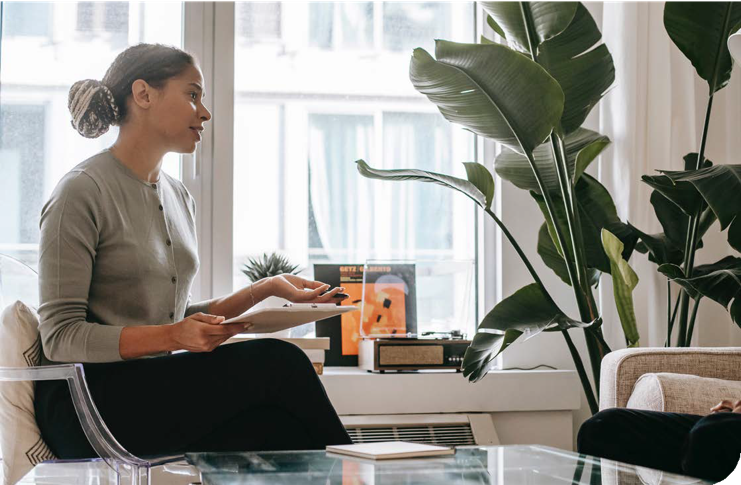 Within the focus groups, ‘lived experience’ was discussed in relation to experiences of disability, gender, migration, and cultural and linguistic diversity. Workers with these forms of lived experiences were seen by participants as imperative to both elevating the status of CaLD women with disabilities in broader society, as well as for improving the accessibility of services, and trust in service providers. The absence of these perspectives across all levels of formal support services was seen as a major barrier to holistic engagement of CaLD women and gender diverse people with disabilities.Stigmatising attitudes within formal support services are inseparable from prejudice within the broader community. Only 37.9% of survey respondents felt as equally included as the people around them in their families, neighbourhoods, schools, workplaces or faith groups. The majority (94.1%) felt discriminated against due to their disability, while 52.9% felt the discriminationthey experienced was gender-based. 17.6% felt discriminated against due to the language they speak. Raising the status of CaLD WGwD therefore requires broader representationFigure 5.Survey participants’ experiences of discrimination.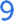 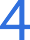 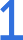 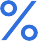 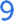 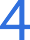 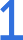 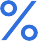 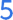 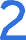 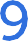 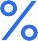 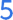 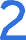 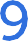 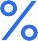 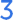 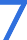 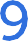 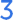 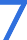 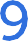 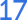 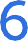 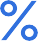 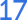 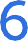 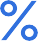 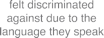 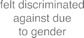 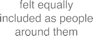 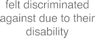 within media, politics, and community activism. Participants expressed a strong desire for representation of diverse forms of disability among CaLD women, including invisible disabilities. There was a call for representation of what a particular disability can look like for different people, withindifferent cultural and gender-diverse contexts. Broader community representation as well as professional education was seen as essential to empowering other CaLD WGwD to seek formal supports.Administrative BurdenAdministrative burden was another issue identified within the research. Administrative burden refers to the labour people have to do when they access government support.46 This includes:learning costs (how hard it is to learn how to apply for and use a program);psychological costs (how emotionally draining or confronting it is); andcompliance costs (how difficult it is to comply with program rules and requirements).47Academic literature is beginning to examine how this burden falls unevenly on certain groups, including women, people with disability and those from non-English speaking backgrounds. At the intersections of disability, gender, and cultural and linguistic diversity from Anglo-Saxonnorms, CaLD women with disabilities are likely to experience the heaviest forms of administrative burden. This entrenches their exclusion from critically needed formalsupports and reproduces marginalisation and social inequity.Some academics have argued that administrative burdens and their uneven distribution across populations are not accidental but a form of ‘policy making by other means’, which is used to include and exclude particular social groups.48 It has been noted that administrative burden is particularly high among personalised funding schemes such as the NDIS, because these schemes are predicated on very high levels of self-advocacy.49 The more successful an individual is at articulating their needs within a Westernised, bureaucratic environment, the more likely they are to access funding. This can be particularly difficult for CaLD WGwD.Figure 6.Survey respondents’ administrative burden barriers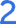 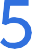 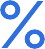 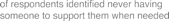 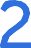 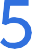 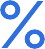 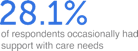 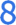 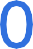 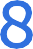 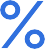 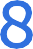 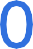 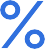 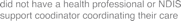 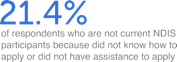 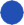 Among participants, the presence of unmet care needs was extensive. More than half of participants identified needing assistance with personal care or mobility at times. Yet 28.1% of respondents stated they only occasionally had someone to support them with care needs and 25% identified never having someone else to support themwhen needed. The majority, 80.8%, did not have a health professional or NDIS support coordinator coordinating their care. The convoluted processes involved in accessing vital support were identified as a key reason for unmet care needs. Participants spoke of a ‘burden of proof’, a phrase which highlights the seemingly punitive nature of applicationprocesses. Of those who are not current NDIS participants, 21.4% identified that this was because they did not know how to apply or did not have assistance to apply.Participant responses reflected the toll that inaccessible application processes took on their wellbeing. In particular, the inconsistency of outcomes within services such as the NDIS was noted to contribute to confusion, extended periods of inadequate support and overall burnout.Respondents who were able to access the NDIS spoke extensively about the difficulties they had experienced in accessing much-needed support.Existing data indicates that while feminine- identifying people make up half of the disability population, they represent just over a third of NDIS participants.50 The National Disability Insurance Agency does not publicly report on data disaggregated by bothgender and other participant characteristics, and therefore does not provide insight into NDIS outcomes for CaLD WGwD. Further, data from the National Disability Insurance Agency on rates of participation for CaLD people with disability should be considered with caution.51 According to the most recent NDIS Quarterly Report, the definition of CaLD has only excluded participants identifying as First Nations since September 2021.52 This suggests that the data collected prior to this date may not be an accurate representation of participation rates for either CaLD or First Nations communities, and may be unableto inform policy development for CaLD communities and First Nations Peoples in Australia, given their unique needs.Due to the gendered nature of caregiving, many respondents who were NDIS participants were not only managing their own access to disability support services, but also facilitating care for family members. This can contribute significantly to a lack of time and capacity to persevere with excessive application processes. One participant recounted her experience assisting her mother, whose health was permanently impacted by surgery waitlists during the Covid-19 pandemic. Another spoke ofbeing relied on to support her parents with application processes from a young age despite having a visual impairment.The administrative burden experienced by CaLD WGwD accessing formal supports is compounded by increased barriers to formal documentation of disability. Focus groups identified that CaLD women face additional and deeply entrenched barriers to providing evidence of disabilities. Within Australia, access to key disability supports and services such as the Disability Support Pension(DSP), Disability Employment Services (DES),NDIS and other schemes is dependent upon extensive medical documentation and assessment. For this reason, living withundiagnosed conditions, receiving incorrect diagnoses or delayed diagnoses later in life has far-reaching impacts for accessing formal services.Formal documentation of disability is often evidenced by previous medical records. This can be difficult for migrants to access from their country of origin and may require additional fees and time for extraction and translation if they are available at all. For those who have fled their country of origin as refugees, documents may have been destroyed or may be impossible to obtain. Following diagnosis and documentation,difficulties maintaining continuity of treatment and care can persist for similar reasons.ways in which disability is understood by various cultural and linguistic groups can be fundamentally at odds with the Australian medical system. The social model of disability highlights how definitions and perceptionsof disability are tied to cultural, social, and environmental contexts.53 Within Australia, diagnostic approaches to disability are reliant upon Western biomedical norms.54 These may not capture how CaLD women understand their wellbeing and support needs within their own gendered, cultural, and linguistic contexts. In addition to communication barriers, stigma from service providers and structural discrimination, differing understandings of disability and support needs can further prevent CaLD women from obtaining formal medical diagnosis and documentation.Age and generational differences were also identified as a barrier to diagnoses and formal documentation of disability. Many participants shared experiences of diagnosis later in life. Others were aware of family members or others in their community who had experienced late diagnosis or appeared to be living undiagnosed, without accessto formal supports. One participant shared the experience of being diagnosed with autism only after her daughter received the same diagnosis. Late diagnosis not only prevents early access to formal supports but can be more difficult to adjust to for those marginalised from support systems.Providing evidence of disability requires extensive engagement with medical services. According to participants, however, theFinancial BarriersBased on existing evidence, it is likely that accessing specialist and multidisciplinary teams for evidence of disability would be financially inaccessible for many CaLD WGwD. While there is little to no specific data on the economic status of CaLD WGwD, data shows that 45% of people with a disability in Australia live in poverty and only 47.3% of CaLD women are employed, compared to 69.5% of CaLD men and 59.2% of all women nationally.55 Unfortunately, the lack of dataon the economic status of CaLD WGwD and specifically migrant and refugee WGwD means that these statistics do not accurately represent the situation for these cohorts.The financial disadvantage that impacts CaLD WGwD was reflected in the survey results, which demonstrated that 60%of participants experienced difficulties accessing healthcare. 80% of those participants indicated that the cost of services was a key barrier and 60% indicated that necessary services were not covered by their health insurance.Of those who were not NDIS participants, 35.7% stated that this was becausethey could not afford assessments (e.g.Occupational Therapy reports) for their application.While the burden associated with proving disability is recognised as a barrier to formal supports for all WGwD, the unique situation of CaLD WGwD presents further challenges. For example, restrictive eligibility requirements mean that most CaLD WGwD who are on temporary visas may be unable to access support through the NDIS, the Disability Support Pension, or Medicare.56 For example, for migrants to access the Disability SupportPension, they must provide evidence that they have lived in Australia for ten years, unless they fall under one of the following exceptions: they are a refugee; they are a humanitarian entrant; or they are a permanent resident who has acquired a disability while living in Australia.57 Further, as a result of strict eligibility requirements for Medicare, one- third of asylum seekers are ineligible.58 Strict eligibility requirements across these service systems mean that many CaLD WGwD are left without support.For those CaLD WGwD who are eligible for the NDIS, the aforementioned administrative burdens involved mean that accessing support is extremely difficult. For one participant, a previous rejection from the NDIS was reversed after consulting with a different specialist. Although their circumstances had not changed, accessing NDIS funding was dependent on their ability to affordanother consultation.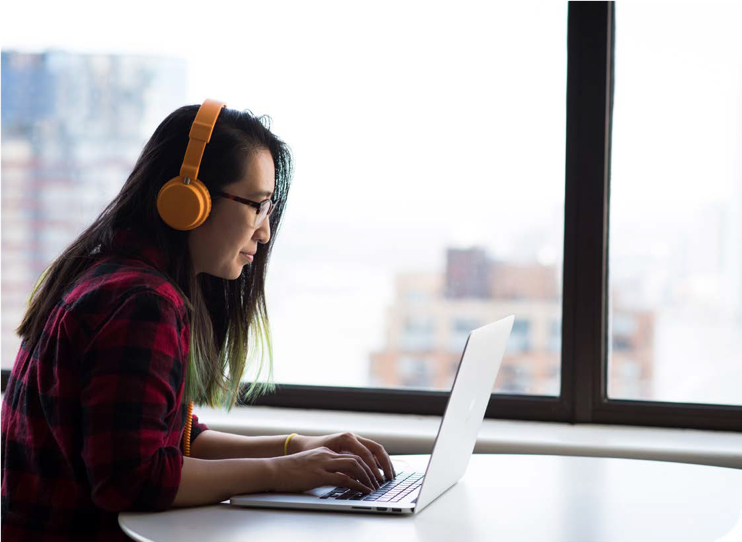 Another participant with a physical disability had previously relied on GP consultation and support from a community health organisation to apply for NDIS support. Her application was rejected. She reported being unaware that paying for specialist consultation could have changed the outcome.As mentioned above, CaLD WGwD without citizenship or permanent residency status are under additional financial pressure to manage disabilities. Having no universal access to social supports and basic healthcare aswell as restrictions on working rights places those on temporary visas in a position of heightened vulnerability.Previous Negative Experiences with Service SystemsUndergoing testing for diagnosis and liaising with healthcare providers is often highly confronting, physically invasive, and emotionally taxing. This is particularly the case when additional needs, such as translation and cultural liaison services, are not readily accessible and when a patient has had negative or traumatic experiences with service systems in the past. Several participants spoke to their discomfort and fear surrounding collection of data when accessing services, particularly in relation to citizenship status, employment status and cultural background. For some, these procedures are reminiscent of migration and asylum- seeking processes. The sharing of sensitive information with service workers without adequate explanation of the relevance and purpose for doing can be a source of extreme anxiety, particularly in the context of negative prior experiences.Access to Information and Knowledge of Support SystemsA central barrier that CaLD WGwD face in accessing services is access to information.Current research suggests that lack of education and awareness of available services in Australia may be one of the main access barriers to women and girls with disabilities.59 For example, for women who are victim-survivors of violence, the perpetrator may actively limit the information available about accessible support and services.60 This is particularly common for women and girls with disabilities who are under guardianship arrangements or who are living in institutions, which gatekeep their access to information.61In the project survey, 61.5% of survey respondents felt they did not have enough information about health services available to them. 64% indicated some level of difficulty in navigating the Australian healthcare system, with 28% finding it very difficult. Within focus groups, participants spoke of being unaware of key support services or that they were eligible for support.Figure 7.Survey respondents’ awareness of services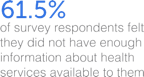 Figure 8.Survey respondents’ experience navigating the Australian healthcare systemparticipants indicated that the health services they accessed were only available in English. The majority (61.1%) indicated that language assistance services (e.g., interpreters) were not always available when needed. 32% found that not all of the services they needed were available in a language they were comfortable with. Where communication supports were available, participants felt they were not adequately consulted with about their needs. For example, two participants shared the experience of being assigned interpreters that did not speak the relevant language or dialect. Frequently, assumptions were made about the participants’ capabilities according to visible disabilities or linguistic differences. These assumptions often stood in lieu of personal consultation.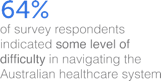 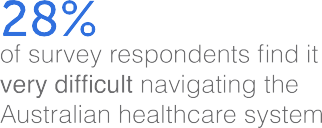 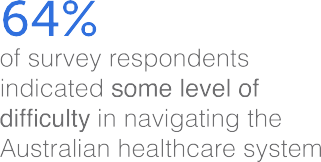 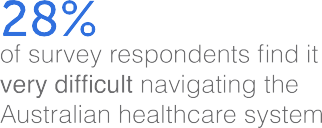 According to participants, there is a consistent lack of clear, accessible information in diverse formats and languages. This includes a lack of Easy Read or multi- lingual translations for CaLD communities in which English is not the primary language and interpreter services for people fromnon-English speaking backgrounds. 84% ofFigure 9.Respondents’ experience of accessing language services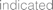 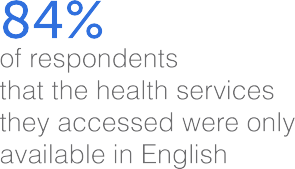 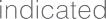 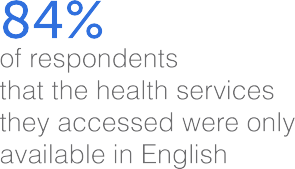 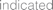 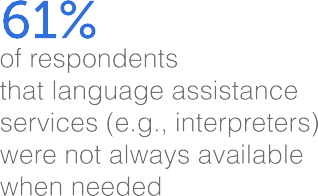 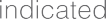 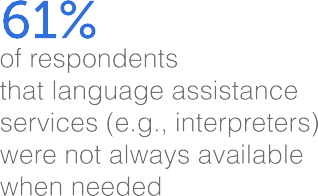 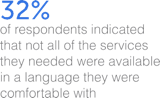 This experience is reflected in existing literature which suggests that service providers are unequipped to understand cultural differences in communication and not resourced to provide interpreters or information in different languages.62 Additionally, while the use of interpreters can be of practical assistance, anecdotal evidence suggests that requesting aninterpreter can also further complicate the process of service access.In the focus groups, one participant demonstrated how trying to access a service in a language other than English drastically slowed the processing time of applications for support.Participants also spoke about their accessto information being affected by poor communication from service providers. Inconsistency, extended response times and an overall lack of clarity were noted as serious barriers to requesting support. Poor communication was seen to add to participants’ administrative burden and create additional burnout, frustration and disengagement from services.CaLD Women with Disabilities and the Digital DivideEvidence suggests that access to information and knowledge of services for CaLD WGwD is also strongly influenced by their digital divide from the broader population.63 For some, this is related to financial barriers;for others it relates to a lack of accessible content and tools.64 Women globally are less likely to have internet access than men and lower levels of digital literacy. Specifically, CaLD WGwD may struggle to access service providers and infrastructure, such as mobile networks and agents, or lack the formal identification required for an internetconnection. Harmony Alliance members have also reported uniquely gendered barriers to digital access and inclusion, including those associated with competing family priorities and caring responsibilities, online safety, and control of access to devices in the contextof family and domestic violence.65 They have also reported that their experiences of digital exclusion were exacerbated in the context of Covid-19.66Digital access and inclusion has important implications for accessing formal supports. 53.9% of participants identified that they used internet or over the phone services as a main source of access to health care. However, only 42.3% of participants feltvery comfortable using these methods, with 15.4% stating they felt very uncomfortable. 47.1% indicated that having to adjust to new ways of communicating with services since the spread of COVID-19 (e.g. Telehealth) had a significant impact on their access to healthcare. One focus group participant reflected that information about formal support services is now often exclusively promoted online, while another spokeabout their difficulties affording internet- enabled technology.It is concerning that existing formal supports may be underutilised by CaLD WGwD due to a lack of awareness. One participant spoke to a range of programs and formal supports that they found extremely helpful but noted that these were not well publicised.As well as highlighting the need for internet access, participants spoke about having to raise awareness of available servicesdirectly within CaLD communities. There were requests for information and support to be available within the broader community, for example, in community centres, schoolsand universities.Impacts of COVID-19The COVID-19 pandemic has exacerbated disparities in access to healthcare and support services globally. In Australia, CaLD communities were disproportionately affected by poor public health messaging, financial precarity from over-representation in low- paid, insecure work and unemployment, and over-policing.67 During the Delta wave, people born overseas had a COVID-19 mortality rate close to four times higher than that of people born in Australia.68When reflecting on the impact of COVID-19, participants spoke to a ‘snowball’ effect. This referred to the increased pressures on CaLD WGwD spiralling out of control as accessto services diminished. For those managing disabilities as well as cultural and linguistic barriers, the dwindling pool of ‘essential’ services during lockdowns waswholly inadequate.Increased delays for elective surgery had severe impacts on several participants.One participant said her mother’s extended wait to access surgery for a nerve condition contributed to her mother later requiring NDIS support. Others shouldered additional chronic pain burdens while waiting for surgery.Survey results found that 64.7% of participants felt their general health had worsened due the impact of the pandemic on access to healthcare services. 35.3% felt isolated without access to their regular services. 41.2% found that not being able to see family members for extended periods of time impacted their health and/or disability.The strain on mental health services since the pandemic began has been well-documented across Australia. However, for CaLD WGwD, many spoke to the increased difficulties accessing mental health specialists capable of working with cultural sensitivity. In addition to existing shortages and out of pocket costs, this caused many to go without adequate support. Loneliness and precarity were noted to be particularly difficult for CaLD WGwD, being already disproportionately isolated prior to COVID-19.Participant responses indicated that multiple modes of access to services were helpful during state lockdowns. This included Telehealth appointments, continued in-person access to support workers, phone services and online communications. The increase of flexible work and study methods was also indicated as a positive development.under Access to Information. As online delivery becomes more frequent and has increased access for some, it is apparent that this is not the case for all. More research and analysis into the barriers that CaLD women with disabilities face in accessing online services is needed.53.9% of participants identified that they now use internet or over the phone services as a main source of access to health care. However, the overreliance on technology and navigating rapid disruptions to services poses challenges for some CaLD womenwith disabilities. Many reported that additional in-person support was needed to navigate cultural and linguistic communication barriers to Covid-related services. Moreover, services have generally failed to provide information and support for those who struggle with digital literacy, or those who have restricted internet access. This is discussed furtherThe increased risk of hospitalisation and continued strain on servicesdisproportionately affects CaLD WGwD. As the ‘new normal’ of living with Covid has been imposed nationally, many continue to live in a state of perpetual lockdown.Domestic and Family Violence ServicesWhile the research project did not intend to analyse the experiences of CaLD women with disabilities within domestic and family violence services, the focus group participants frequently raised this topic, highlighting its persistent relevance.One area of concern related to a lack of knowledge about legislation and systems when coming from a different place or culture, as well as a lack of services that cater to the needs of CaLD WGwD.Another issue raised by participants was around not being believed or having experiences minimised when trying to report experiences of violence and abuse; an experience which is discussed in existing literature as common among CaLD women and gender diverse people and people with disability.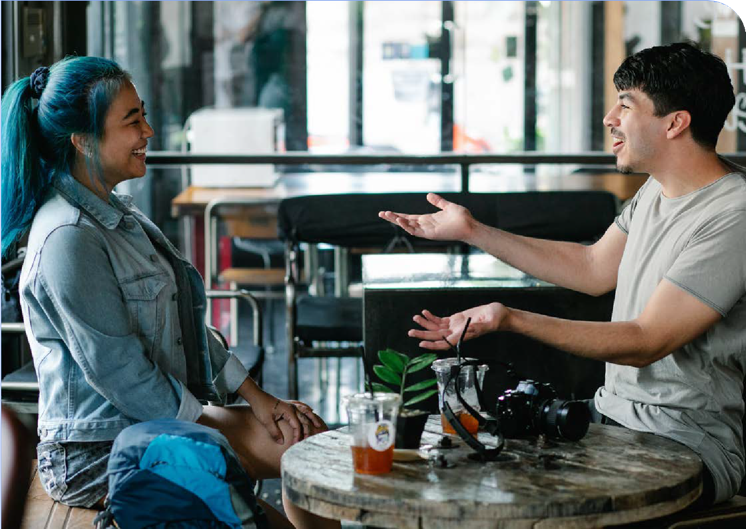 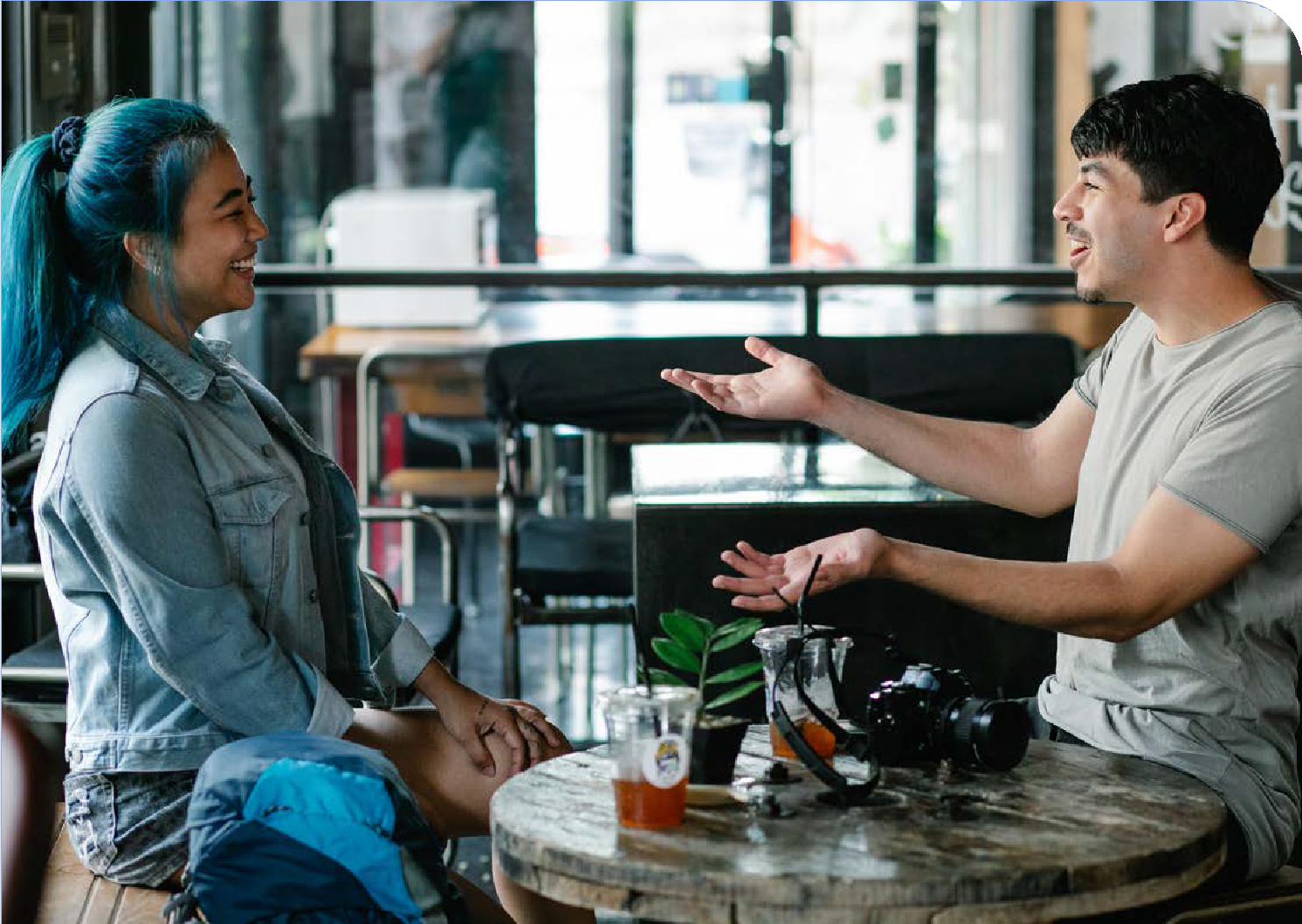 Ableist and paternalistic attitudes often infiltrate services across sectors and create a situation where the experiences of women and girls are often not taken seriously ornot believed by service providers. Many providers lack trained staff who are able to provide trauma-informed supports andservices. This, along with the discriminatory perceptions that providers hold, creates‘a culture of silence’ as women fear the consequences of accessing supports and services.Additionally, due to the ableist nature of the service and justice system, many CaLD WGwD also fear experiencing institutional violence. This was reflected in a statement made by one participant.In addition to exploring the barriers that prevent CaLD WGwD from accessing formal supports, the project also aimed to identify solutions or opportunities for improvement. In this section, key themes that emerged in the data have been translated into 15 actionable recommendations for governments and stakeholders to consider.	Page 41  Page 42	Catalina Devandas, Report of the Special Rapporteur on the Rights of Persons with Disabilities, UN Doc A/HRC/43/41, (17 December 2019) 3.Yates S, Carey G, Malbon E, Hargrave J (2022). ‘Women make up half the disability  population but just over a third of NDIS  recipients.’ The Conversation in partnership with University of Melbourne and UNSW Sydney.Yates, S, Carey, G, Hargrave, J, Malbon, E & Green, C 2021, ‘Women’s Experiences of Accessing Individualized Disability Supports: Gender Inequality and Australia’s National Disability Insurance Scheme’, International Journal of Equity Health, vol. 20. No. 242, p. 10; Yates, S, Carey, G, Malbon E & Hargrave, J 2021, ‘’Faceless Monster, secret Society’: Women’s Experiences Navigating the Administrative Burden of Australia’s National Disability Insurance Scheme’, Health & Social Care in the Community, p. 7.Royal Commission into Violence, Abuse, Neglect and Exploitation of People with Disability (‘Royal Commission’) 2021b, The experiences of culturally and linguistically diverse people with disability Issues paper,p. 3.King, J, Edwards, N, Correa-Velez, I, Hair, S & Fordyce, M 2016, ‘Disadvantage and disability: Experiences of people from refugee backgrounds with disability living in Australia’, Disability and the Global South, vol. 3, no. 1,p. 843-845; Pho, JNQ, Tan, AC, Chaudhary, K, Hines, S, Ellison, C, Isaac, V & Lim, D (2021), ‘Health and support service needs of individuals with disability from culturally and linguistically diverse backgrounds: a scoping review protocol’, Systematic Reviews, vol. 10, no. 34, pp. 1-7.Soldatic, K, Somers, K, Buckley, A & Fleay, C 2015, ‘’Nowhere to be found’: disabled refugees and asylum seekers within the Australian resettlement landscape’, Disability and the Global South, vol. 2,no. 1, p. 514; Wohler, Y & Dantas J 2017, ‘Barriers Accessing Mental Health Services Among Culturally and Linguistically Diverse (CALD) Immigrant Women in Australia: Policy Implications’, Journal of Immigrant Minority Health, no. 19, p. 699.Ethnic Communities’ Council of Victoria 2018, Talking Disability: Under-representation of culturally diverse communities in disability support, viewed on 12 March 2022 <https:// eccv.org.au/wp-content/uploads/2018/07/13- ECCV_Project_Report_Talking_Disability_ May_2014.pdf> p. 6, 13-16; Zhou, Q 2016,‘Accessing disability services by people from culturally and linguistically diverse backgrounds in Australia’, Disability and Rehabilitation, vol. 38, no. 9, p. 845, 851.NDIA (2019) ‘Culturally and LinguisticallyDiverse Participants 30 June 2019,’ National Disability Insurance Agency, p. 7.NDIA (2019) ‘Analysis of Participantsby Gender 31 December 2019,’ National Disability Insurance Agency, p. 3.Royal Commission 2021b, The experiences of culturally and linguistically diverse people with disability Issues paper,pp. 1-12.King, J, Edwards, N, Correa-Velez, I, Hair, S & Fordyce, M 2016, ‘Disadvantage and disability: Experiences of people from refugee backgrounds with disability living in Australia’, Disability and the Global South, vol. 3, no.1, p. 854-855; Wohler, Y & Dantas J 2017, ‘Barriers Accessing Mental Health Services Among Culturally and Linguistically Diverse (CALD) Immigrant Women in Australia: Policy Implications’, Journal of Immigrant Minority Health, no. 19, p. 698.Royal Commission 2021b, The experiences of culturally and linguistically diverse people with disability Issues paper,p. 4; Wohler, Y & Dantas J 2017, ‘Barriers Accessing Mental Health Services Among Culturally and Linguistically Diverse (CALD) Immigrant Women in Australia: Policy Implications’, Journal of Immigrant Minority Health, no. 19, p. 698-699; Pho, JNQ, Tan, AC, Chaudhary, K, Hines, S, Ellison, C, Isaac, V & Lim, D (2021), ‘Health and support service needs of individuals with disability from culturally and linguistically diverse backgrounds: a scoping review protocol’, Systematic Reviews, vol. 10, no. 34, p. 3.National Ethnic Disability Alliance 2021, The Experiences & Perspectives of People with Disability From Culturally and Linguistically Diverse Backgrounds,viewed on 11 March 2022 <https://pwd. org.au/wp-content/uploads/2021/12/DRC- CALDReport211102-NEDA-PWDA-FECCA- Low-Res-1.pdf> p. 15, 41, 61, 98.King, J, Edwards, N, Correa-Velez, I, Hair, S & Fordyce, M 2016, ‘Disadvantage and disability: Experiences of people from refugee backgrounds with disability living in Australia’, Disability and the Global South, vol. 3, no. 1,p. 846.Women’s Refugee Commission 2018, Disabilities Among Refugees and Conflict-Affected Populations, viewed on 21 April 2022 <https://cms.emergency. unhcr.org/documents/11982/43580/Dis ability+among+refugees+and+conflict-affected+populations/2700f6f2-1e65-4ea5- 9e86-cb86aada7462>.World Health Organisation 2021, Mental Health and Forced Displacement, viewed on 21 April 2022 <https://www.who.int/news- room/fact-sheets/detail/mental-health-and- forced-displacement>.Women’s Refugee Commission 2018, Disabilities Among Refugees and Conflict-Affected Populations, viewed on 21 April 2022 <https://cms.emergency. unhcr.org/documents/11982/43580/Dis ability+among+refugees+and+conflict-affected+populations/2700f6f2-1e65-4ea5- 9e86-cb86aada7462> p. 6.See, for example, Australian Human Rights Commission 2019, Lives on hold: Refugees and asylum seekers in the ‘Legacy Caseload’, <https://humanrights.gov.au/our-work/asylum-seekers-and-refugees/ publications/lives-hold-refugees-and-asylum- seekers-legacy>.Women’s Refugee Commission 2018, Disabilities Among Refugees and Conflict-Affected Populations, viewed on 21 April 2022 <https://cms.emergency. unhcr.org/documents/11982/43580/Dis ability+among+refugees+and+conflict-affected+populations/2700f6f2-1e65-4ea5- 9e86-cb86aada7462> p. 6.Avery, S 2018, Culture is Inclusion: A narrative of Aboriginal and Torres Strait Islander people with disability, First Peoples Disability Network (Australia), viewedon 17 March 2022 <https://disability. royalcommission.gov.au/system/files/exhibit/ EXP.0020.0001.0001.pdf> p. 4.Avery, S 2018, Culture is Inclusion: A narrative of Aboriginal and Torres Strait Islander people with disability, First PeoplesDisability Network (Australia), viewed on 17 March 2022 <https://disability.royalcommission.gov.au/system/files/exhibit/ EXP.0020.0001.0001.pdf> p. 4.Avery, S 2018, Culture is Inclusion: A narrative of Aboriginal and Torres Strait Islander people with disability, First Peoples Disability Network (Australia), viewedon 17 March 2022 <https://disability. royalcommission.gov.au/system/files/exhibit/ EXP.0020.0001.0001.pdf> p. 4.Avery, S 2018, Culture is Inclusion: A narrative of Aboriginal and Torres Strait Islander people with disability, First Peoples Disability Network (Australia), viewedon 17 March 2022 <https://disability. royalcommission.gov.au/system/files/exhibit/ EXP.0020.0001.0001.pdf> p. 4.National Women’s Alliances & Disabled People’s Organisations Australia 2019, The Status of Women and Girls with Disability in Australia, viewed on 17 March 2022 <https:// wwda.org.au/wp-content/uploads/2020/06/ The-Status-of-Women-and-Girls-with- Disability-Asutralia.pdf> p. 4; Avery, S 2018, Culture is Inclusion: A narrative of Aboriginal and Torres Strait Islander people with disability, First Peoples Disability Network (Australia), viewed on 17 March 2022<https://disability.royalcommission.gov.au/ system/files/exhibit/EXP.0020.0001.0001.pdf>p. 4.People with Disability Australia 2015, Women with Disability and Domestic and Family Violence: A Guide for Policy and Practice, viewed on 9 April 2022<https://www.deai.com.au/wp-content/ uploads/2014/11/Women-with-Disability-and- Family-and-Domestic-Violence-A-guide-for- policy-and-practice-2015.pdf> p. 4.People with Disability Australia 2015, Women with Disability and Domestic and Family Violence: A Guide for Policy and Practice, viewed on 9 April 2022<https://www.deai.com.au/wp-content/ uploads/2014/11/Women-with-Disability-and- Family-and-Domestic-Violence-A-guide-for- policy-and-practice-2015.pdf> p. 4.Convention on the Rights of Persons with Disabilities Committee 2019, Disability Rights Now: Australian Civil Society Shadow Report to the United Nations Committee on the Rights of persons with Disabilities: UN CRPD Review 2019, viewed on 9 April 2022 <https:// dpoa.org.au/wp-content/uploads/2019/08/ CRPD-Shadow-Report-2019-English-PDF. pdf> p. 16; People with Disability Australia2015, Women with Disability and Domestic and Family Violence: A Guide for Policy and Practice, viewed on 9 April 2022<https://www.deai.com.au/wp-content/ uploads/2014/11/Women-with-Disability-and- Family-and-Domestic-Violence-A-guide-for- policy-and-practice-2015.pdf> p. 4; National Women’s Alliances & Disabled People’s Organisations Australia 2019, The Status of Women and Girls with Disability in Australia, viewed on 9 April 2022 <https://wwda.org. au/wp-content/uploads/2020/06/The-Status- of-Women-and-Girls-with-Disability-Asutralia. pdf> p. 16.Yates, S, Carey, G, Hargrave, J, Malbon, E & Green, C 2021, ‘Women’s Experiences of Accessing Individualized Disability Supports: Gender Inequality and Australia’s National Disability Insurance Scheme’, International Journal of Equity Health, vol. 20. No. 242, p. 10; Yates, S, Carey, G, Malbon E & Hargrave, J 2021, ‘’Faceless Monster, secret Society’: Women’s Experiences Navigating the Administrative Burden of Australia’s National Disability Insurance Scheme’, Health & Social Care in the Community, p. 7.Pho, JNQ, Tan, AC, Chaudhary, K, Hines, S, Ellison, C, Isaac, V & Lim, D (2021), ‘Health and support service needs of individualswith disability from culturally and linguistically diverse backgrounds: a scoping review protocol’, Systematic Reviews, vol. 10, no. 34,pp. 1-7; King, J, Edwards, N, Correa-Velez, I, Hair, S & Fordyce, M 2016, ‘Disadvantage and disability: Experiences of people from refugee backgrounds with disability living inAustralia’, Disability and the Global South, vol. 3, no. 1, p. 845-846.Australian Disability Strategy 2021-2031; Accessed at: https://www.disabilitygateway. gov.au/adsUN Women (2020). Intersectional Feminism: What it Means and Why it Matters right now. https://www.unwomen.org/en/ news/stories/2020/6/explainer-intersectional- feminism-what-it-means-and-why-it-mattersKimberle Crenshaw (1989, p. 149). Demarginalising the Intersection of Race and Sex. A Black Feminist Critique of Antidiscrimination Doctrine, Feminist Theory and Antiracist Politics. Volume 1989, Issue 1, Article 8. University of Chicago Legal Forum. https://chicagounbound.uchicago.edu/cgi/ viewcontent.cgi?article=1052&context=uclfUN Women (2020). Intersectional Feminism: What it Means and Why it Matters right now. https://www.unwomen.org/en/ news/stories/2020/6/explainer-intersectional-feminism-what-it-means-and-why-it-mattersAustralian Bureau of Statistics (2017). ‘Media release: Census reveals a fast changing, culturally diverse nation’.Ibid.People with Disability Australia (2021). The Experiences and Perspectives of People with Disability From Culturallyand Linguistically Diverse Backgrounds: Joint submission to the Disability Royal Commission by PWDA, NEDA and FECCA.Yates S, Carey G, Malbon E, Hargrave J (2022). ‘Faceless monster, secret society: Women’s experiences navigating the administrative burden of Australia’s National Disability Insurance Scheme’. Health SocCare Community. Vol. 30, no. 5 :e2308-e2317. doi: 10.1111/hsc.13669.See E.g. Royal Commission (2021b), The experiences of culturally and linguistically diverse people with disability Issues paper, p. 5; King, J, Edwards, N, Correa-Velez, I, Hair, S & Fordyce, M (2016) ‘Disadvantage and disability: Experiences of people from refugee backgrounds with disability living in Australia’, Disability and the Global South, vol. 3, no. 1,pp. 856-857; Soldatic, K, Somers, K, Buckley, A & Fleay, C (2015) ‘’Nowhere to be found’: disabled refugees and asylum seekers within the Australian resettlement landscape’, Disability and the Global South, vol. 2, no.1, p. 508; Australian Institution of Family Studies (2015) Working with Culturally and Linguistically Diverse (CALD) adolescents.Women With Disabilities Australia (WWDA) WWDA Position Statement 2: The Right to  Decision-Making. WWDA, September 2016, Hobart, TasmaniaSee e.g. Ethnic Communities’ Council of Victoria (2018) Talking Disability:  Under-representation of culturally diverse  communities in disability support, p. 13;Federation of Ethnic Communities Councils of Australia (‘FECCA’), National Ethnic Disability Alliance, Refugee Council of Australia & Settlement Council of Australia (2019) Barriers and Exclusions: The support needs of newly arrived refugees with a disability, p. 24; Royal Commission (2021b), The experiences of culturally and linguistically diverse people with disability Issues paper, p. 5; Ethnic Communities’ Council of Victoria (2018) Talking Disability: Under-representation of culturally diverse communities in disability support, p. 13.Women With Disabilities Australia (WWDA) WWDA Position Statement 2: The Right to Decision-Making. WWDA, September 2016, Hobart, TasmaniaYates S, Carey G, Malbon E, Hargrave J (2022). ‘Faceless monster, secret society: Women’s experiences navigating the administrative burden of Australia’s National Disability Insurance Scheme’. Health SocCare Community. Vol. 30, no. 5 :e2308-e2317. doi: 10.1111/hsc.13669.See e.g. Royal Commission 2021b, The experiences of culturally and linguistically diverse people with disability Issues paper, p. 5; King, J, Edwards, N, Correa-Velez, I, Hair, S & Fordyce, M 2016, ‘Disadvantage and disability: Experiences of people from refugee backgrounds with disability living in Australia’, Disability and the Global South, vol. 3, no. 1,pp. 856-857; Soldatic, K, Somers, K, Buckley, A & Fleay, C 2015, ‘’Nowhere to be found’: disabled refugees and asylum seekers within the Australian resettlement landscape’, Disability and the Global South, vol. 2, no. 1,p. 508; King, J, Edwards, N, Correa-Velez, I, Hair, S & Fordyce, M 2016, ‘Disadvantage and disability: Experiences of people from refugee backgrounds with disability living inAustralia’, Disability and the Global South, vol. 3, no. 1, p. 856-857.Ibid.See e.g. Sawrikar, P & Katz I (2008) ‘Enhancing Family and Relationship Service Accessibility and Delivery to Culturally and Linguistically Diverse Families in Australia’, Australian Family Relationships Clearinghouse Issues, no. 3, pp. 6-7.Yates S, Carey G, Malbon E, Hargrave J (2022). ‘Women make up half the disability  population but just over a third of NDIS  recipients.’ The Conversation in partnership with University of Melbourne and UNSW Sydney.Yates S, Carey G, Malbon E, Hargrave J (2022). ‘Women make up half the disability  population but just over a third of NDIS  recipients.’ The Conversation in partnership with University of Melbourne and UNSW Sydney.Herd, P., & Moynihan, D. P. (2018). Administrative Burden: Policymaking by Other Means. Russell Sage Foundation. https://doi. org/10.7758/9781610448789Yates S, Carey G, Malbon E, Hargrave J. ‘Faceless monster, secret society’: Women’s experiences navigating the administrative burden of Australia’s National Disability Insurance Scheme. Health Soc Care Community. 2022 Sep;30(5):e2308-e2317.doi: 10.1111/hsc.13669. Epub 2021 Dec 5.PMID: 34866268.Yates S, Carey G, Malbon E, Hargrave J (2022). ‘Women make up half the disability  population but just over a third of NDIS  recipients.’ The Conversation in partnership with University of Melbourne and UNSW Sydney.NDIS definition of Culturally and Linguistically Diverse (CALD) differs to the one used in this report: Country of birth is not Australia, New Zealand, the United Kingdom, Ireland, the United States of America, Canada or South Africa, or primary language spoken at home is not English.NDIS Quarterly Report to disability ministers. September 2023.People with Disability Australia (2023). ‘Social Model of Disability’, PWDA: Sydney.Ibid.Australian Bureau of Statistics (2017). ‘Labour Force: 12-month average of original data, persons aged 15 years and over.’ Cat. no. 6291.0.55.001National Ethnic Disability Alliance (2021) The Experiences & Perspectives of People with Disability From Culturally and Linguistically Diverse Backgrounds, NEDA: Canberra, p. 81.National Ethnic Disability Alliance (2021) The Experiences & Perspectives of People with Disability From Culturally and Linguistically Diverse Backgrounds, NEDA: Canberra, p. 98.; Ethnic Communities’ Council of Victoria (2018) Talking Disability:  Under-representation of culturally diverse  communities in disability support, p. 13-14.Davidson, N, Skull, S, Burgner, D, Kelly, P, Raman, S, Silove, D, Steel, Z, Vora, R & Smith, M (2004) ‘An Issue of Access: Delivering Equitable Health Care for Newly Arrived Refugee Children in Australia’, Journal of Paediatrics and Child Health, vol. 40, p. 571.People with Disability Australia (2015) Women with Disability and Domestic and  Family Violence: A Guide for Policy and  Practice, p. 4.Ibid.Women With Disabilities Australia (WWDA) WWDA Position Statement 2: The Right to  Decision-Making. WWDA, September 2016, Hobart, TasmaniaKing, J, Edwards, N, Correa-Velez, I, Hair, S & Fordyce, M 2016, ‘Disadvantage and disability: Experiences of people fromrefugee backgrounds with disability living in Australia’, Disability and the Global South, vol. 3, no. 1, p. 854; Wohler, Y & Dantas J (2017) ‘Barriers Accessing Mental Health Services Among Culturally and Linguistically Diverse (CALD) Immigrant Women in Australia: Policy Implications’, Journal of Immigrant Minority Health, no. 19, p. 698; Soldatic, K, Somers,K, Buckley, A & Fleay, C (2015) ‘’Nowhere to be found’: disabled refugees and asylum seekers within the Australian resettlement landscape’, Disability and the Global South, vol. 2, no. 1, p. 508.See for e.g. UNICEF (2022). Accessible  and inclusive digital solutions for girls with disabilities: A literature review and  recommendations.Harmony Alliance. (2021). ‘Migrant and Refugee Women in the Covid-19 Pandemic: Impact, Resilience, and the Way Forward.Harmony Alliance. (2021). ‘Migrant and Refugee Women in the Covid-19 Pandemic: Impact, Resilience, and the Way Forward.Harmony Alliance. (2021). ‘Migrant and Refugee Women in the Covid-19 Pandemic: Impact, Resilience, and the Way Forward.Davey, M. and Nicholas, J. (2022). ‘Covid death rate three times higher among migrants than those born in Australia’. The Guardian.Australian Bureau of Statistics (2022). ‘COVID-19 Mortality by Wave’.DPOA Australia (2019) ‘Disability Rights  Now 2019: UN CRPD Review of Australia;  CRPD: Fact Sheet: The National Disability  Insurance Scheme (NDIS)’ DPO Australia.NDIA (2019) ‘Culturally and Linguistically  Diverse Participants 30 June 2019,’ National Disability Insurance Agency, p. 7.NDIA (2019) ‘Analysis of Participantsby Gender’ 31 December 2019,’ National Disability Insurance Agency, p. 3.Answer choicesResponses15-170.00%18-2514.63%26-304.88%31-3512.20%36-4019.51%41-452.44%46-5014.63%51-554.88%56-607.32%61-657.32%65+4.88%Answer choicesResponsesAlone24.24%With friends or family24.24%With spouse/partner24.24%With spouse/partner and children6.06%With children only21.21%With spouse/partner and other family members0.00%With spouse/partner, other family members and children0.00%I live in a disability group home or care facility0.00%I live in an aged care facility0.00%I’m in an immigration detention facility0.00%Answer choicesResponsesSmall town (more than 200 but less than 10,000 people)8.82%Medium town (more than 10,000 people but less than 50,000)11.76%Large town (more than 50,000 people but less than 100,000 people)8.82%Major city (100,000 or more)70.59%Answer choicesResponsesCognitive/intellectual disability15.63%Physical disability21.88%Neurodivergent21.88%Psycho-social disability / Mental illness15.63%Sensory disability0.00%Blind or vision impaired9.38%D/deaf or hard of hearing9.38%Chronic illness or medical condition6.25%Recommendation 1Recognising evidence that the presence of CaLD workers with lived experience of disability improves the service experiences of CaLD WGwD, the Australian Government should provide targeted funding to public services to employ and retain frontline CaLD peer workers in all levels of service delivery.Recommendation 2Recognising the value that being connected with community brings to CaLD WGwD, the Australian Government should provide ongoing targeted funding for sustainable community led peer- networking opportunities for CaLD WGwD. These opportunities can also be used to share information and build awareness of available supports and services.Recommendation 3Recognising that there is a desperate need for specialist services that cater to the needs of CaLD WGwD, the Australian Government should work with state and territory governments to develop a trauma informed national strategy on the provision of health and disability services to CaLD communities that is co-designedwith CaLD people and their representative organisations, and incorporates an intersectional lens throughout.Recommendation 4Recognising that there is a significant shortage of skills and knowledge needed to support CaLD WGwD, the Australian Government should fund the development and delivery of tailored, trauma informed cultural competency and disability awareness training to all frontline service staff working in disability, health,and community services, including frontline domestic and family violence services.Recommendation 5Recognising that there is a significant gap in understanding and awareness of available formal supports and services among CaLD WGwD, the Australian Government should work with state and territory governments, relevant agencies and ethnospecific organisations to develop, resource and implement clear, accessible, and widely broadcasted information campaigns on theavailability of and process to access formal supports and services. This must be translatable into a broad range of languages and dialects, and include Easy English versions and visually accessible information.Recommendation 6Recognising that the current eligibility criteria for access to the NDIS restricts participation to only 10% people with disabilities69 and 8.4% of CaLD people with disabilities,70 the Australian Government should, as part of its response to the Review ofthe NDIS (or other relevant initiative) conduct a comprehensive review of the NDIS eligibility criteria, with an aim to expanding the NDIS to include currently excluded cohorts such as migrants, refugees, people on temporary visas and people with life impacting disabilities that are currently not considered ‘significant’.Alternatively, the Australian Government should provide comprehensive, funded, and quality assured services and supports to people with disabilities that are not considered ‘significant’ within the meaning of the NDIS, to remedy this crucial gap.Recommendation 7Recognising that WGwD participate in the NDIS at a much lower rate (37%) than men and boys (62%),71 and that this rate has not improved since the scheme began, the Australian Government must work urgently with the NDIA to develop an intersectional NDIS Gender Strategy, in consultation with CaLD WGwD and their representative organisations.Recommendation 8In order to address the lack of available data and information about CaLD WGwD participation in the NDIS, the Australian Government should enact regulatory requirements on the NDIA that facilitate the regular monitoring of and reporting on the NDIS participation rates of all WGwD, including those who are CaLD.Recommendation 9Recognising that several reviews of the DSP have indicated that the current eligibility criteria for access is too restrictive, the Australian Government should act urgently to:abolish the eligibility tests used to access the DSP based on the Medical Model of disability, and reframe the definition of disability under the DSP to reflect the Human Rights Model of Disabilityremove the 10-year qualifying residence period for migrants with disabilities to access the DSP.Recommendation 10Recognising the evidence that financial barriers often prevent CaLD people with disabilities from accessing essential healthcare, the Australian Government should expand the eligibility for Medicare to include all migrants and refugees in Australia, including those on temporary and student visas.Recommendation 11Recognising that there is a significant administrative burden associated with applying for support through agencies like the NDIA and Centrelink, and that these processes often prevent CaLD WGwD from accessing formal supports, the Australian Government should work with relevant agencies and actors to:do a comprehensive accessibility review of application processes, incorporating a cross-cultural lens;fund the translation of application processes into different languages and dialects where they do not already exist, including Auslan and Easy Read; andfund ongoing formal supports to assist applicants with lodging applications, including through in-person workshops, information sessions and individual advocacy and supported- decision making services.Recommendation 12Recognising that the use of technology and internet are becoming increasingly essential for the purpose of accessing essential information, resources, formal supports and community; the Australian Government should work with state and territory governments, internet and technology providers, and people with disability and their supporters and representative organisations to develop and implement a national, time bound strategy to support nation-wide, universal access to a stable internet connection.Recommendation 13Recognising that the cost of technology is a barrier that prevents CaLD WGwD from accessing essential services, the Australian Government should work with the NDIA to ensure that the cost of relevant devices and programs such as laptops, smartphones, screen readers and translation software are included in individual NDIS support plans where required.Recommendation 14Recognising that the state sanctioned segregation of people with disabilities is a blatant contravention of Australia’s obligations under the CRPD and other international human rights treaties to which Australia is a party, the Australian Government should work with state and territory governments to develop and implementa national, time bound strategy and framework for the closure of all segregated and closed settings for people with disabilities, including those operated by non-government and private sectors.Recommendation 15Recognising Australian Disability Enterprises (ADEs) and other segregated models of employment as being in contravention of the CRPD, the Australian Government should act to:cease the continuation of any government process that endorses ADE participation or the Supported Wage System (SWS); anddevelop and implement a national, time bound strategy to transition workers with disabilities out of segregated employment, into open, inclusive and accessible forms of employment that:› ensures equal remuneration for work of equal value;› incorporates recommendations from previous employment inquiries, such as the Willing to Work Inquiry; and› contains targeted gender, age and culturally specific measures to increase workforce participation and address structural barriers.